Publicado en Madrid el 09/09/2021 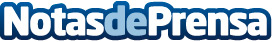 5 recursos para animar a los niños a estudiar matemáticas en la vuelta al cole según SmartickSegún el informe de COTEC, la mitad de los centros educativos españoles no están preparados para proporcionar una educación online. Tan solo el 52% de los directores de escuelas en España considera que dispone de una plataforma digital válida para proporcionar a sus alumnos un aprendizaje a distancia eficazDatos de contacto:Redacción608 171 536Nota de prensa publicada en: https://www.notasdeprensa.es/5-recursos-para-animar-a-los-ninos-a-estudiar Categorias: Nacional Educación Sociedad E-Commerce Ocio para niños http://www.notasdeprensa.es